KATOLICÉ GYMNÁZIUM TŘEBÍČ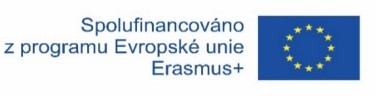 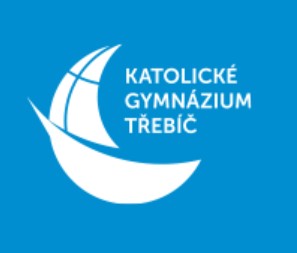 Otmarova 30/20, 674 01, http://www.kgtrebic.cz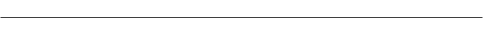 Přihláška ke krátkodobé vzdělávací mobilitě žáků v zahraničíJméno a příjmení:Třída, třídní učitel/ka:Kontaktní email, mobil:Vyplňte následující údaje podle posledních dvou vysvědčení: Jsem ochoten/na ubytovat studentku/a ze zahraničí:Kritéria účasti:Video prezentace v anglickém jazyceDoporučení třídního učiteleProspěch z cizích jazykůCelkový prospěchV případě výměnného pobytu možnost ubytování studentů ze zahraničíV případě většího počtu zájemců budou další kritéria upřesněnaSouhlasím se zpracováním poskytnutých údajů a jsem si vědom/a, že na účast na zahraničním studijním pobytu není právní nárok a že výběr účastníků je výsledkem jednání hodnotící výběrové komise složené z pedagogů školy. Jsem si vědom/a, že podmínkou účasti na studijním pobytu je absolvování přípravných aktivit v plném rozsahu a souhlasím s tím. Potvrzuji, že jsem se seznámil/a s informacemi o studijním pobytu a aktivně se budu účastnit projektu a plnit zadané úkoly. Dále se budu účastnit výuky v zahraniční škole podle předem daného rozvrhu, vyplním dotazník pro EU, kterým zhodnotím svůj studijní pobyt a připravím prezentaci v AJ, která doloží, že jsem naplnil/a cíle mobility, popřípadě, co jsem se naučil/a a jaké úkoly jsem splnil/a.Datum:	Podpis žadatele:Souhlasím s případnou účastí mé dcery/mého syna na zahraniční stáži: Datum:	Podpis zákonného zástupce:Přihláška je určena pro studenty 3. a 4. ročníku gymnázia.Přihlášku odevzdejte nejpozději do pondělí 15. 4. 2024 (do 12:00 hodin) v kabinetě cizích jazyků L. Vítkové nebo J. Mikulové.ROČNÍK:ROČNÍK:2. pololetí1. pololetíProspěch v AJProspěch v NJ/RJ/FJCelkový prospěch